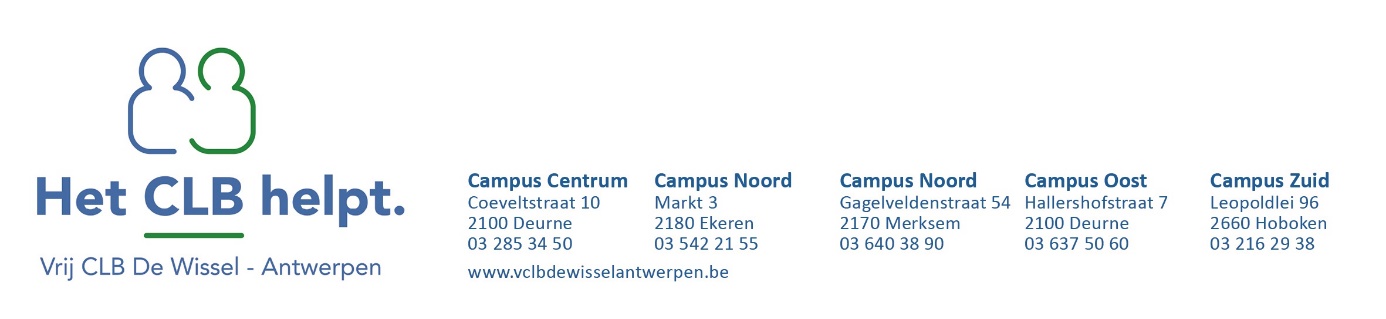 Beslisboom voor ouders van leerlingen lagere school en secundair**Met dank aan Vrij CLB Antwerpen Middengebied 1                                  JA